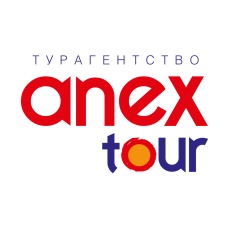 Волгоград-Парад Победы-Мамаев курган-Панорама-СарептаПрогулка по Волге-ПланетарийПродолжительность тура: 3 дня/ 2 ночи Как правило, когда россиянин, слышит слово «Волгоград», то в его голове, прежде всего, всплывает образ Мамаева Кургана и скульптуры «Родина-мать зовет!» Также вспоминается картина разрушенной мельницы Гергардта и Дома Павлова. Однако, эти яркие достопримечательности Волгоградской области – лишь малая доля того, что сможет удивить вас, поразить, и навсегда запомниться. В нашем праздничном туре к 75-летию Победы мы постараемся показать вам еще два лика этого города: Царицын и Сталинград. И конечно вы увидите своими глазами Парад Победы!Проживание в центре Волгограда  гостиница «Наири» 3* имеет удобное расположение в 10 минутах езды от центральной площади  города, что позволяет легко самостоятельно гулять по городу. Расстояние до Мамаева Кургана всего 4 км. Остановка общественного транспорта находится в 3 минутах  от отеля. Номера отеля имеют современный дизайн и  комфортабельны. В каждом номере: санузел, душ, кондиционер, ТВ, холодильник, бесплатный wi-fi,. По запросу на ресепшн вам выдадут: фен и гладильные принадлежности. К услугам гостей за доп.плату: сауна, бар и недорогой ресторан..В стоимость входит: Проезд на автобусе из Краснодара с гидом; Проживание; Питание (3 завтрака, 2 обеда); Экскурсионное обслуживание в Волгограде; Страховка.Необходимые документы:  общегражданский российский паспорт; -Детям до 14 лет свидетельство о рождении; -Детям старше 14 лет паспортДополнительно оплачивается: теплоходная прогулка по Волге – 800р./взр, 500 р./ детский до 12 лет; экскурсия по музею «Сарепта» (1,5 часа) 300 р./ взр., 200 р./ детский до 14 лет.Фирма оставляет за собой право на внесение изменений в порядок посещения экскурсионных объектов или замену экскурсий на равнозначные, сохраняя программу в целом.Фирма не несет ответственность за изменения стоимости входных билетов в объектах по маршруту!П Р О Г Р А М М А   Т У Р А П Р О Г Р А М М А   Т У Р А 08.05.20Выезд Выезд из Краснодара с гидом на комфортабельном автобусе в 20.00 от Театра Драмы. По пути санитарные остановки, расчетное время в дороге: 10 часов.Парад и Салют Победы.Парад и Салют Победы.09 мая1 день 08:00 Прибытие  в Волгоград. Размещение в гостинице по мере готовности номеров! Завтрак (включен) в кафе. Трансфер на автобусе в центр города для самостоятельного участие в осмотре Парада Победы и городских мероприятий. Программа  праздника будет сообщена дополнительно гидом. Обед и ужин самостоятельно в городе. Выезд из гостиницы к Речному вокзалу для теплоходной прогулки по Волге* (доп.плата). У вас будет уникальная возможность не только увидеть красоту города с реки, но насладиться красочным Салютом Победы с лучшего ракурса в городе! Также вы пройдете под «Танцующим мостом» и увидите плавучий памятник Речникам. Прогулка сопровождается приятной фоновой музыкой, на борту работает бар. Возвращение в гостиницу, отдых.Знакомство с Городом-Героем.Знакомство с Городом-Героем.10 мая2 день09:00 Завтрак в отеле по системе «шведский стол». 09:40 Автобусная обзорная экскурсия по Волгограду с профессиональным местным гидом познакомит вас с основными памятными местами города-героя Волгограда, расположенного на исторически сложившемся перекрестке путей из Азии в Европу. Вы посетите Центральную набережную им. 62 Армии - ворота в город со стороны Волги, Аллею Героев - волгоградский Арбат, мемориальный сквер, площадь Павших Борцов, нулевой километр, пост №1, Вечный огонь, проедете по улице Мира - символу возрожденного послевоенного города.             11:00-13:00 Обзорная  экскурсия  на Мамаев Курган. Перед вами предстанут образы героических защитников Отечества, которые поставили единственную цель здесь – победить! С помощью скульптурных композиций «Память поколений», «Стоять насмерть», площади Скорби  вы ощутите на себе атмосферу великой битвы на Волге. Также в Зале Воинской славы вам предстоит увидеть смену почетного караула, традиция которой продолжается с 1968 года. У вершины кургана стоит статуя Родина-мать, которая занимает 9 место в списке самых высоких статуй мира.  13:30 Обед в кафе «Блиндаж» с оригинальным интерьером на тему времен ВОВ.14:30-16:00 Экскурсия в музей «Панорама Сталинградской битвы»  и легендарного Дома Павлова. В составе музейного комплекса находятся: панорама «Разгром немецко-фашистских войск под Сталинградом» (самое крупное живописное полотно в России, размер 16*120 м) и музей «Сталинградская битва». Фонды музея насчитывают более 126 тыс. единиц различных экспонатов.  Выставка под открытым небом "Оружие Победы" с осмотром военной техники времен ВОВ. Билеты с экскурсионным обслуживанием включены! Трансфер в гостиницу или свободное время в центре города. Ужин самостоятельно (за доп.плату)  Советуем также прокатиться на единственном в России подземном метротрамвае и хорошо погулять! Волгоград многогранный.Волгоград многогранный.11 мая3 день08:30 Завтрак в отеле («Шведский стол»). Освобождение номеров. В 10:00 Экскурсия в Волгоградский планетарий один из крупнейших и красивейших планетариев России. Он имеет богатую историю и занесён в восьмёрку лучших планетариев мира.  11:15  отправление в архитектурный  заповедник Старая  Сарепта. Первая колония иностранных  поселенцев из Европы была основана здесь в 1765 году.  Пешеходная экскурсия по музею-заповеднику «Старая Сарепта»** (доп.плата) познакомит Вас с историей поселения братьев-гернгутеров . Вы узнаете о религии, быте, культуре и традициях сарептян, побываете в действующей кирхе, посетите «Дом сарептского аптекаря», прогуляетесь по Церковной площади 18 века, посетите выставочные залы в торговой лавке Гольдбаха и купите  уникальные сарептинские сувениры.13:30 Обед в оригинальном ресторане «Глич» с дегустацией знаменитой сарептской горчицы, нюрнбергских колбасок и блюд на горчичном масле.Окончание экскурсионной программы.  14:30 отправление домой. Прибытие в Краснодар примерно в 24:00.Отель«Наири 3*» г.Волгоград2-х  местныйСтандартныйразмещение1 человека в 2х местном номереСтоимость с человека в рублях за тур11 20012 500Доп. место10 500(дети до 12 лет)-Детям до 12 лет скидка – 10%Детям до 12 лет скидка – 10%Детям до 12 лет скидка – 10%